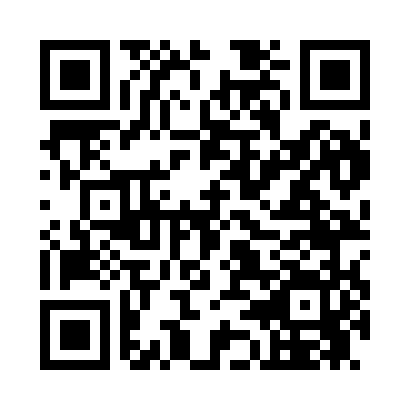 Prayer times for Coventry House, Pennsylvania, USAWed 1 May 2024 - Fri 31 May 2024High Latitude Method: Angle Based RulePrayer Calculation Method: Islamic Society of North AmericaAsar Calculation Method: ShafiPrayer times provided by https://www.salahtimes.comDateDayFajrSunriseDhuhrAsrMaghribIsha1Wed4:366:0012:584:487:569:202Thu4:345:5812:574:497:579:223Fri4:325:5712:574:497:589:234Sat4:315:5612:574:497:599:245Sun4:295:5512:574:498:009:266Mon4:285:5412:574:508:019:277Tue4:265:5312:574:508:029:288Wed4:255:5212:574:508:039:309Thu4:245:5012:574:508:049:3110Fri4:225:4912:574:518:059:3211Sat4:215:4812:574:518:069:3412Sun4:195:4712:574:518:079:3513Mon4:185:4612:574:518:089:3614Tue4:175:4512:574:528:099:3815Wed4:155:4512:574:528:109:3916Thu4:145:4412:574:528:119:4017Fri4:135:4312:574:528:129:4218Sat4:125:4212:574:538:129:4319Sun4:105:4112:574:538:139:4420Mon4:095:4012:574:538:149:4521Tue4:085:4012:574:538:159:4722Wed4:075:3912:574:548:169:4823Thu4:065:3812:574:548:179:4924Fri4:055:3812:574:548:189:5025Sat4:045:3712:584:548:199:5226Sun4:035:3612:584:558:199:5327Mon4:025:3612:584:558:209:5428Tue4:015:3512:584:558:219:5529Wed4:015:3512:584:568:229:5630Thu4:005:3412:584:568:229:5731Fri3:595:3412:584:568:239:58